МІНІСТЕРСТВО ОСВІТИ І НАУКИ УКРАЇНИХАРКІВСЬКИЙ НАЦІОНАЛЬНИЙ УНІВЕРСИТЕТ МІСЬКОГО ГОСПОДАРСТВА імені О. М. БЕКЕТОВА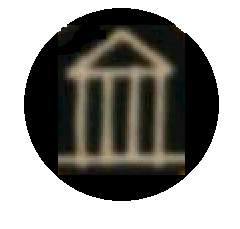 МЕТОДИЧНІ ВКАЗІВКИдо виконання лабораторних робітз курсу ЕЛЕКТРИЧНІ МАШИНИза розділом«ТРАНСФОРМАТОРИ»(для студентів усіх форм навчання за спеціальністю141 – Електроенергетика, електротехніка та електромеханіка)ХарківХНУМГ ім. О. М. Бекетова                                                      2022Методичні вказівки до виконання лабораторних робіт з курсу «Електричні машини» за розділом «Трансформатори» (для студентів усіх форм навчання за спеціальністю 141 – Електроенергетика, електротехніка та електромеханіка) / Харків. нац. ун-т міськ. госп-ва ім. О. М. Бекетова ; уклад. : М. Л. Глєбова, О. Б. Єгоров, Я. Б. Форкун. – Харків : ХНУМГ ім. О. М. Бекетова, 2022. – 27 с.	Укладачі: канд. техн. наук, доц. М. Л. Глєбова,                            канд. техн. наук, доц. О.Б. Єгоров,                            канд. техн. наук, доц. Я. Б. ФоркунРецензент           Д. В. Тугай, доктор технічних наук, професор, завідувач   кафедриальтернативної електроенергетики та електротехніки Харківськогонаціонального університету міського господарства імені О. М. БекетоваРекомендовано кафедрою альтернативної електроенергетики та 
електротехніки, протокол № __ від __________ 2022 р